L.dz. Z.2/12/2022                                                                                    Gorzyce dn.,09.12.2022r.Zapytanie ofertoweZakład Gospodarki Komunalnej w Gorzycach zaprasza do złożenia oferty cenowej na zadanie pn: Dostawa wapna hydratyzowanego na potrzeby Zakładu Gospodarki Komunalnej w GorzycachGmina Gorzyce39-432 Gorzyce, ul. Sandomierska 75NIP  867 20 77 154Reprezentowana przez Zakład Gospodarki Komunalnej39-432 Gorzyce, ul. Wrzawska 9OPIS PRZEDMIOTU ZAMÓWIENIAPrzedmiotem zamówienia jest sprzedaż wraz z dostawą wapna hydratyzowanego , spełniającego wymagania dla wapna budowlanego EN 459-1 CL 90-S określone w Polskiej Normie PN-EN 459-1, na potrzeby Stacji Uzdatniania Wody- do produkcji wody przeznaczonej do spożycia przez ludzi, w ilości ok. 28 ton w rozłożeniu miesięcznym(2-3 ton) .1 Oferent gwarantuje, że dostarczone wapno hydratyzowane będzie posiadało co najmniej następujące parametry fizyko – chemiczne:CaO+MgO*				-	min.	95%MgO*					-	max.	 1%Ca(OH)2*	                                        -            min.     90%CO2*					-	max.    2,5%SO3*					-	max.	0,95%Wilgotność				-	max.	 2%Stopień białości		             - 	min.	 90* w stanie wysuszonym i pozbawionym wody związanejGranulacja:  pozostałość na sicie 	-	max. 2%	pozostałość na sicie 	-	max. 7%.2. Przedmiotem zamówienia są dostawy partiami wapna hydratyzowanego( w workach po 25 kg każdy) .Dostawy przedmiotu zamówienia będą następowały sukcesywnie według zapotrzebowania na  placówkę Stacji Uzdatniania Wody przy ul. Odlewników 52 w Gorzycach  na podstawie zgłoszeń telefonicznych lub pisemnych nie później niż 3 dni od daty jego złożenia w godzinach pracy Zakładu tj. 7:00-15:00 od poniedziałku do piątku (jeżeli zlecenie przypadnie na dzień tygodnia piątek, dniem realizacji zamówienia będzie kolejny dzień roboczy, dni ustawowo wolne nie są wliczane w czas realizacji zamówienia ).3.Dostawy będą odbywać się na koszt i ryzyko Wykonawcy.4. Zamawiający nie dopuszcza możliwości składania ofert częściowych.5. Nie dopuszcza się składania ofert równoważnych i wariantowych. TERMIN REALIZACJI ZAMÓWIENIA 1. Termin wykonania przedmiotu zamówienia od momentu obustronnego podpisania umowy do wyczerpania przedmiotu zamówienia lecz nie później niż  do 31.12.2023rWARUNKI UDZIAŁU W POSTĘPOWANIU1. O zamówienie może ubiegać się Wykonawca, który spełnia poniższe kryteria:a) posiada uprawnienia do wykonywania określonej działalności lub czynności, jeżeli przepisy prawa nakładają obowiązek ich posiadania,b) posiadania niezbędnej wiedzy i doświadczeniac) dysponowania odpowiednim potencjałem technicznym oraz osobami zdolnymi do wykonywania zamówienia,DOKUMENTY I OŚWIADCZENIA  Do oferty należy dołączyć następujące dokumenty:- wypełniony formularz ofertowy- aktualne pełnomocnictwo (jeśli jest wymagane)- świadectwo kontroli jakości zgodności wapna z normą PN-EN 459-1,- aktualny odpis z właściwego rejestru lub z centralnej ewidencji i informacji o działalności gospodarczej jeżeli odrębne przepisy wymagają wpisu do rejestru lub ewidencji –wystawiony nie wcześniej niż 6 miesięcy przed upływem terminu składania ofert.Wszystkie dokumenty winny być przedstawione w formie oryginału lub kserokopii poświadczonej za zgodność z oryginałem przez osoby uprawnione do składania oświadczeń woli w imieniu Wykonawcy.UWAGA: Do każdej partii wapna hydratyzowanego wymagane jest świadectwo kontroli jakości oraz aktualny przez cały okres zawarcia umowy atest higieniczny potwierdzający przeznaczenie przedmiotu zamówienia do uzdatniania wody w tym wody przeznaczonej do spożycia przez ludzi. Zamawiający zastrzega sobie prawo do kontroli ilości i jakości dostarczonego wapna hydratyzowanego.KRYTERIA OCENY OFERTYZamawiający dokona oceny i porównania ofert oraz wyboru oferty najkorzystniejszej w oparciu o następujące kryteria:Cena oferty— 90%  liczba punktów w kryterium cena zostanie przyznana zgodnie z poniższym wzorem:LC= CMIN/CO *100 pkt*90%Gdzie:LC — liczba punktów przyznanych za kryterium cenyCo — cena brutto oferty (łącznie z podatkiem VAT)CMIN — najniższa cena brutto (łącznie z podatkiem VAT) oferty spośród wszystkich ofert, które wpłynęły w odpowiedzi na zapytanie ofertoweW zakresie powyższego kryterium najwyższą ilość punktów otrzyma oferta o najniższej cenie.Czas reakcji-dostawy  — 10% liczba punktów w kryterium to czas dostawy od momentu złożenia przez Zamawiającego zlecenia, zostanie przyznana zgodnie z poniższym wzorem:LD=  Do/DMAx* 100 pkt* 10%Gdzie:LD — liczba punktów przyznanych za kryterium Czas reakcji-dostawy  Do — liczba punktów przyznanych za ilość godzin niezbędnych na dostawę zamówienia do 24h od zlecenia   - 10 punkt, powyżej 24h- 48h od zlecenia  - 5 punktówpowyżej 48h od zlecenia – 0 punktów— najkrótszy czas reakcji-dostawy 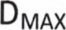 W zakresie powyższego kryterium najwyższą ilość punktów otrzyma oferta o najkrótszym czasie reakcji-dostawy.MIEJSCE ORAZ TERMIN SKŁADANIA OFERTOferta powinna być przesłana za pośrednictwem poczty, kuriera, przesłana na adres-  przetargi@zgkgorzyce.pl  lub dostarczona osobiście do siedziby Zakładu                     ul. Wrzawska 9 39-432 Gorzyce do dnia 16.12.2022 roku do godziny 12:00.Ocena ofert zostanie dokonana w możliwie najszybszym terminie, a wynik i wybór najkorzystniejszej oferty zostanie upubliczniony pod adresem http://www.bip.zgkgorzyce.pl/ oraz wysłany drogą mailowa do oferentów. Oferty złożone po terminie nie będą rozpatrywane. Oferty niekompletne zostaną odrzucone.Wykonawca  może  przed upływem terminu składania ofert  zmienić  lub wycofać swoją ofertę.W toku badania i oceny ofert  Zamawiający może  żądać od  Wykonawców  wyjaśnień dotyczących treści złożonych ofert. TERMIN ZWIĄZANIA OFERTĄ1. Wykonawca pozostaje związany ofertą przez okres 30 dni.2. Bieg terminu rozpoczyna się wraz z upływem terminu składania ofert.   INFORMACJE DOTYCZĄCE WYBORU NAJKORZYSTNIEJSZEJ OFERTYO  wyborze najkorzystniejszej oferty Zamawiający zawiadomi Wykonawców  za pośrednictwem strony internetowej z zamieszczonym ogłoszeniem oraz poprzez wiadomość przesłaną w formie elektronicznej. WARUNKI UMOWY Zamawiający podpisze umowę z wykonawcą, który przedstawi najkorzystniejszą ofertę. DODATKOWE INFORMACJE1. Przedstawicielem ze strony Zamawiającego uprawnionym do kontaktowania się z oferentami w  sprawach merytorycznych i formalnych jest:insp.ds. ekonomiczno-logistycznych p. Dominika Myśliwy tel. (15) 644-68-39 wew.252. Nie zrealizowanie przez Zamawiającego pełnego zakresu zamówienia, o którym mowa w okresie obowiązywania niniejszej umowy- nie rodzi po stronie Wykonawcy roszczenia o jego wykonanie w pełnej wysokości.3. Zamawiający zastrzega sobie prawo zwiększenia przedmiotu zamówienia jeśli wystąpi taka potrzeba, jednak w ilości nie większej niż 10% szacowanej całości zamówienia .4.Rozliczenia pomiędzy Zamawiającym ,a Wykonawcą będą dokonywane w PLN. Wykonawca zobowiązany jest do podania ceny (netto i brutto) przedmiotu dostawy oraz ceny jednostkowej (netto i brutto) za tonę wyrażonej cyfrowo i słownie w PLN. Cena brutto, wyliczona przez Wykonawcę, musi zawierać podatek VAT naliczony zgodnie z obowiązującymi przepisami. Cena oferty winna obejmować wszystkie koszty, jakie poniesie Wykonawca przy realizacji przedmiotu dostawy, w szczególności koszty transportu i przeładunku. Określona cena zostanie ustalona na okres ważności umowy i musi uwzględniać w swej wartości wzrost cen w okresie realizacji przedmiotu umowy oraz podatek VAT naliczony zgodnie z obowiązującymi przepisami. 5.Rozliczenie należności nastąpi na podstawie faktur częściowych wystawianych przez Wykonawcę po dostarczeniu zamówionej ilości wapna, będącego przedmiotem umowy i dokonaniu odbioru ilościowego przez Zamawiającego wg cen jednostkowych zaoferowanych w ofercie. Jednak w przypadku zmiany ustawowej wysokości podatku VAT, Oferent wystawiać będzie faktury zgodnie z uwzględnieniem zmian dokonanych w umowie. 6.Termin płatności faktur ustala się do 14 dni, licząc od daty ich doręczenia Zamawiającemu. Zapłata należności nastąpi na dane wskazane na fakturze.….................................................................................(podpis Dyrektora Zakładu Gospodarki Komunalnej w Gorzycach lub osoby przez niego upoważnionej)